VSTUPNÍ ČÁSTNázev komplexní úlohy/projektuElektrostatika – veličiny, silové působení, kondenzátory, dielektrikaKód úlohy26-u-3/AC89Využitelnost komplexní úlohyKategorie dosaženého vzděláníH (EQF úroveň 3)Skupiny oborů26 - Elektrotechnika, telekomunikační a výpočetní technikaVazba na vzdělávací modul(y)Elektrostatické poleŠkolaStřední škola elektrotechnická, Na Jízdárně, OstravaKlíčové kompetenceKompetence k učení, Kompetence k řešení problémůDatum vytvoření19. 06. 2019 20:27Délka/časová náročnost - Odborné vzdělávání8Délka/časová náročnost - Všeobecné vzděláváníPoznámka k délce úlohyRočník(y)1. ročníkŘešení úlohyindividuálníCharakteristika/anotaceCílem komplexní úlohy je ověření získaných znalostí a dovedností žáků v oblastech vzniku a zobrazování elektrostatického pole, veličin vyskytujících se v oblasti elektrostatického pole (Q, ϕ, U, E, D, C, ε) a vztahů mezi nimi, silového účinku elektrostatického pole na těleso s nábojem, chování vodiče a dielektrika v elektrostatickém poli, výpočtů kapacity kondenzátoru a výpočtů celkové kapacity spojených kondenzátorů, elektrické pevnosti izolantů a energie elektrostatického pole.JÁDRO ÚLOHYOčekávané výsledky učeníŽák:znázorní elektrické pole siločárovým modelemovládá veličiny elektrostatického pole a závislosti a vztahy mezi nimiurčí velikost síly působící na těleso s nábojem v elektrostatickém polipopíše chování vodiče a dielektrika v elektrostatickém polivypočítá kapacitu různých typů kondenzátorůřeší elektrické obvody s kondenzátoryvypočítá energii elektrostatického poledefinuje elektrickou pevnost izolantůSpecifikace hlavních učebních činností žáků/aktivit projektu vč. doporučeného časového rozvrhuUčební činnosti:vytváření zápisu a poznámek z přednášky vyučujícíhovýpočet kapacity kondenzátorů a celkové kapacity spojených kondenzátorůsamostatné vyhledávání hodnot ε a EP ve fyzikálních tabulkáchsamostatné procvičování výpočtů s kontrolou učiteleprezentace výsledků výpočtůsamostudium doporučené literatury a svého zápisusamostatné domácí procvičování výpočtůMetodická doporučeníKomplexní úloha může být využita v rámci teoretického předmětu Základy elektrotechniky.Na úloze pracuje žák samostatně. Testovou část lze vyhodnocovat pomocí PC.Způsob realizaceteoretické úlohy v učebně, test v učebně ITPomůckyPsací potřeby, kalkulátor. Pro testovou část PC s programem DoTest nebo s přístupem na internet.VÝSTUPNÍ ČÁSTPopis a kvantifikace všech plánovaných výstupůŽáci postupně vypracují jednotlivé písemné práce a zodpoví testové otázky.Kritéria hodnoceníProspěl na výborný:Minimálně 90 % správných odpovědí v teoretickém testu; minimálně 90 % správných řešení v písemné práci.Prospěl na chvalitebný:Minimálně 80 % správných odpovědí v teoretickém testu; minimálně 75 % správných řešení v písemné práci.Prospěl na dobrý:Minimálně 70 % správných odpovědí v teoretickém testu; minimálně 60 % správných řešení v písemné práci.Prospěl na dostatečný:Minimálně 60 % správných odpovědí v teoretickém testu; minimálně 45 % správných řešení v písemné práci.Neprospěl:Méně než 60 % správných odpovědí v teoretickém testu; méně než 45 % správných řešení v písemné práci.Výsledné hodnocení je dáno ze dvou třetin známkou z písemné práce a jednou třetinou známkou z teoretického testu.Doporučená literaturaBLAHOVEC, Antonín. Elektrotechnika I. 5. nezměněné vydání. Praha: Informatorium, 2005. ISBN 978-807-3330-439.BLAHOVEC, Antonín. Elektrotechnika III: Příklady a úlohy. Praha: Informatorium, 2002. ISBN 978-80-7333-045-3.PoznámkyObsahové upřesněníOV RVP - Odborné vzdělávání ve vztahu k RVPPřílohyTest-reseni_Elektrostaticke-pole.docxTest_Elektrostaticke-pole.docxReseni_Vice-dielektrik-elektricka-pevnost-energie.docxZadani_Vice-dielektrik-elektricka-pevnost-energie.docxReseni_Kapacita.docxZadani_Kapacita.docxReseni_Silove-pusobeni-naboje.docxZadani_Silove-pusobeni-naboje.docxReseni_Veliciny-elektrostatickeho-pole.docxZadani_Veliciny-elektrostatickeho-pole.docxMateriál vznikl v rámci projektu Modernizace odborného vzdělávání (MOV), který byl spolufinancován z Evropských strukturálních a investičních fondů a jehož realizaci zajišťoval Národní pedagogický institut České republiky. Autorem materiálu a všech jeho částí, není-li uvedeno jinak, je Petr Vavřiňák. Creative Commons CC BY SA 4.0 – Uveďte původ – Zachovejte licenci 4.0 Mezinárodní.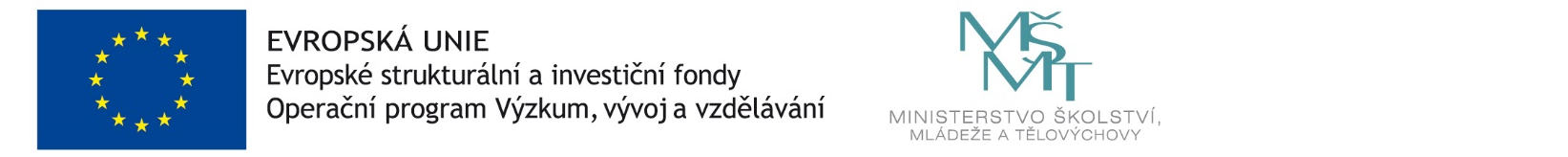 